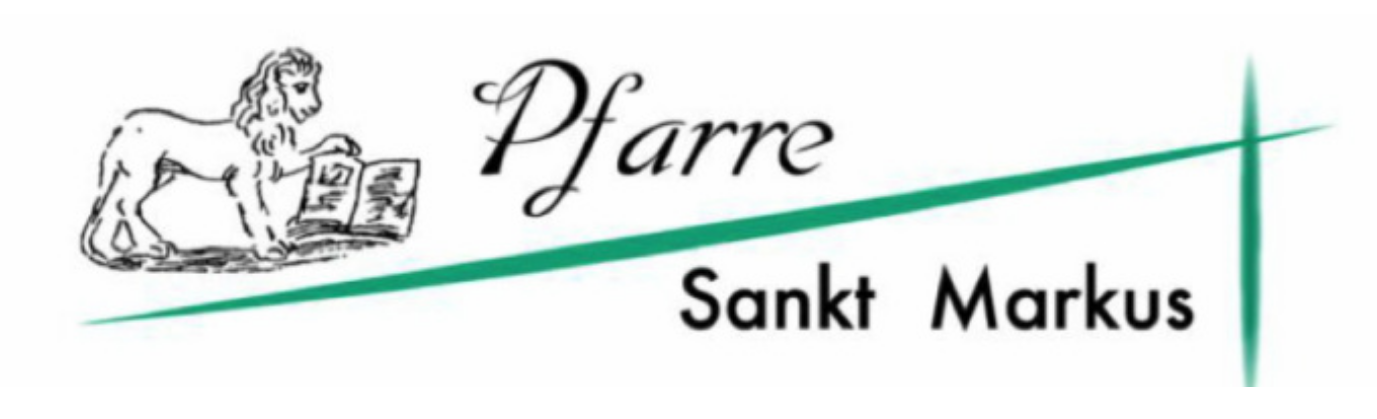 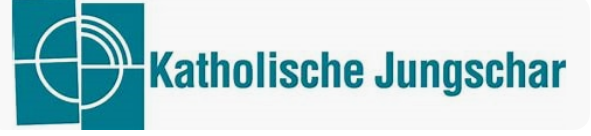 
Liebe Eltern!
Es freut uns, dass Sie Ihr Kind zu unserer Jungscharstunde in der Pfarre St. Markus anmelden möchten!  Die Jungscharstunden finden wöchentlich – immer freitags von 17-18 Uhr statt, Details zum genauen Termin erfahren Sie von den jeweiligen Jungscharleitern! DANKE! Ihre Pfarrgemeinde St. Markus und das Jungschar-Team ANMELDUNG ZUR JUNGSCHAR:Name des Kindes: 	Geburtsdatum des Kindes: 	Schulstufe / Schule des Kindes:	Telefon des Kindes1: 	Name der/s Erziehungsberechtigten: 	Telefon der/s Erziehungsberechtigten: 	Adresse: 	E-Mail-Adresse:	Wöchentliche Gruppenstunden >>> Freitags, 17.00 bis 18.00 Uhr <<< Kontakte:Eva Wimmer (Seelsorgerin) 0676 / 87765625 // eva.wimmer@dioezese-linz.at Marie Kaineder (Jungscharleiterin) 0681 / 20600479 // marie.kaineder@gmail.com Ich bin einverstanden, dass Fotos, die während den Gruppenstunden oder einer Jungscharveranstaltung 
erstellt werden, für den pfarrinternen Gebrauch (z.B. für Pfarrblatt, Homepage,…) verwendet werden 
dürfen und die angegebenen Daten in der Pfarre intern verwendet und gespeichert werden dürfen.Datum, Unterschrift: _______________________________________________________


1nur bei den älteren Kindern sinnvoll, die Leiter*innen können dann direkt mit den Kindern Kontakt aufnehmenAnmeldung Jungschar 2022/23